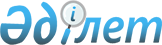 Об утверждении норм образования и накопления коммунальных отходов и тарифов на сбор, вывоз, захоронение и утилизацию коммунальных отходов по Карасайскому району
					
			Утративший силу
			
			
		
					Решение Карасайского районного маслихата Алматинской области от 06 ноября 2015 года № 48-5. Зарегистрировано Департаментом юстиции Алматинской области 14 декабря 2015 года № 3625. Утратило силу решением Карасайского районного маслихата Алматинской области от 8 апреля 2024 года № 18-8
      Сноска. Утратило силу решением Карасайского районного маслихата Алматинской области от 08.04.2024 № 18-8 (вводится в действие по истечении десяти календарных дней после дня его первого официального опубликования).
      В соответствии со статьей 19-1 Экологического Кодекса Республики Казахстан от 9 января 2007 года и Приказом Министра энергетики Республики Казахстан от 25 ноября 2014 года № 145 "Об утверждении Типовых правил расчета норм образования и накопления коммунальных отходов", Карасайский районный маслихат РЕШИЛ:
      1. Утвердить нормы образования и накопления коммунальных отходов по Карасайскому району согласно приложению 1 к настоящему решению.
      2. Утвердить тарифы на сбор, вывоз, захоронение и утилизацию коммунальных отходов по Карасайскому району согласно приложению 2 к настоящему решению.
      3. Контроль за исполнением настоящего решения возложить на постоянную комиссию районного маслихата "Комиссия по сельскому хозяйству, озеленению, торговли, охраны окружающей среды, экологии, рационального использования земель и природных ресурсов".
      4. Возложить на руководителя государственного учреждения "Отдел жилищно-коммунального хозяйства и жилищной инспекции Карасайского района" (по согласованиюАшимбай А.Р.) опубликование настоящего решения после государственной регистрации в органах юстиции в официальных и периодических печатных изданиях, а также на интернет-ресурсе, определяемом Правительством Республики Казахстан и на интернет-ресурсе районного маслихата.
      5. Настоящее решение вступает в силу со дня государственной регистрации в органах юстиции и вводится в действие по истечении десяти календарных дней после дня его первого официального опубликования. Нормы образования и накопления коммунальных отходов по Карасайскому району Тарифы на сбор, вывоз, захоренение и утилизация коммунальных отходов по Карасайскому району
      Тарифы на сбор твердо-бытовых отходов -200 тенге с человека в месяц. Тарифы на твердо-бытовых отходы для размещения на полигонах 1 класса.
      Тариф для физических лиц:
      Вывоз твердо-бытовых отходов -876 тенге за 1 кубический метр.
      Размещения на полигоне - 307,5 тенге за 1 кубический метр.
      Тариф для юридических лиц:
      Вывоз твердо-бытовых отходов -876тенге за 1 кубический метр.
      Размещения на полигоне-413,14 тенге за 1 кубический метр.
      Тариф на золошлаковый отходы:
      Вывоз твердо-бытовых отходов -876 тенге за 1 кубический метр.
      Размещения на полигоне- 1805,04 тенге за 1 кубический метр.
      Тариф на замазученный грунт и присыпочный материал:
      Вывоз твердо-бытовых отходов -876 тенге за1 кубический метр.
      Размещения на полигоне- 14129,52 тенге за 1 кубический метр.
      Тариф на строительный мусор:
      Вывоз твердо-бытовых отходов -876 тенге за1 кубический метр.
      Размещения на полигоне- 1334 тенге за 1 кубический метр.
      Тариф на промасленную ветошь:
      Вывоз твердо-бытовых отходов –876тенге за 1 кубический метр.
      Размещения на полигоне- 3052,6 тенге за 1 кубическский метр.
					© 2012. РГП на ПХВ «Институт законодательства и правовой информации Республики Казахстан» Министерства юстиции Республики Казахстан
				
      Председатель сессии Карасайского

      районного маслихата

С.Килибаев

      Секретарь Карасайского

      районного маслихата

Е.Калиев

      "СОГЛАСОВАНО"

      Руководитель государственного

      учреждения "Отдел жилищно-

      коммунального хозяйства и

      жилищной инспекции

      Карасайского района"

Ашимбай Алмасбек Рзабекулы

      Руководитель государственного 

      учреждения "Отдел 

      предпринимательства 

      Карасайского района"

Смайлов Кайрат Унирбекович
Приложение 1 к решению Карасайского районного маслихата от "6" ноября 2015 года года №48-5 "Об утверждении норм образования и накопления коммунальных отходов и тарифовна сбор, вывоз, захоронение и утилизация коммунальных отходов по Карасайскому району" 
№ 
Объект накопления коммунальных отходов
Расчетная единица
Норма годовая, м3
1
Домовладения благоустроенные и неблагоустроенные
1 житель
2,77
2
Общежития, интернаты, детские дома отдыха 
1 место
2,76
3
Гостиницы, санатории, дома отдыха 
1 место
1,68
4
Детские сады, ясли
1 место
0,65
5
Учреждения, организации, офисы, конторы, сбербанки, отделения связи
1 сотрудник
3,48
6
Поликлиники
1 посещение
0,03
7
Больницы, санатории, прочие лечебно-профилактические учреждения
1 койко-место
1,42
8
Школы и другие учебные заведения
1 учащийся
0,62
9
Рестораны, кафе, учреждения общественного питании 
1 посадочное место
1,68
10
Театры, кинотеатры, концертные залы, ночные клубы, казино, залы игровых автоматов
1 посадочное место
0,86
11
Музей, выставки
1 м2 общей площади
0,2
12
Стадионы, спортивные площадки
1 место по проекту
0,86
13
Спортивные, танцевальные и игровые залы
1 м2 общей площади
1,1
14
Продовольственные магазины
1 м торговой площади
2,18
15
Торговля с машин
1 м2торговое место
6,23
16
Промтоварные магазины,супермаркеты
1 м2 торговое место
1,92
17
Рынки, торговые павильоны, киоски, лотки
1 м2 торговой площади
0,88
18
Оптовые базы, склады продовольственных товаров
1 м2 общей площади
3,15
19
Оптовые базы, склады промышленных товаров
1 м2 общей площади
3,15
20
Дом быта: обслуживание населения
1 м2 общей площади
1,3
21
Вокзалы, автовокзалы, аэропорты
1м2 общей площади
0,92
22
Пляжи
1 м2 общей площади
7,55
23
Аптека
1 м2 торговой площади
1,1
24
Автостоянки, автомойки, АЗС, гаражи
1 машина-место
21,24
25
Автомастерские
1 работник
19,2
26
Гаражные кооперативы
На 1 гараж
1,08
27
Парикмахерские, косметические салоны 
1 рабочее место
4,8
28
Прачечные, химчистки, ремонт бытовой техники, швейные ателье
1м2 общей площади
1,24
29
Мастерские ювелирные, по ремонту обуви, часов
1 м2 общей площади
1,10
30
Мелкий ремонт и услуги (изготовление ключей и.т.д.)
1 рабочее место
2,45
31
Бани, сауны 
1 м2 общей площади
0,80
32
Юридические лица, организующие массовые мероприятия на территории города 
1000 участников
3,96
33
Садоводческие кооперативы
1 участок
2,88Приложение 2 к решению Карасайского районного маслихата от "6" ноября 2015 года года №48-5 "Об утверждении норм образования и накопления коммунальных отходов и тарифовна сбор, вывоз, захоронение и утилизация коммунальных отходов по Карасайскому району"